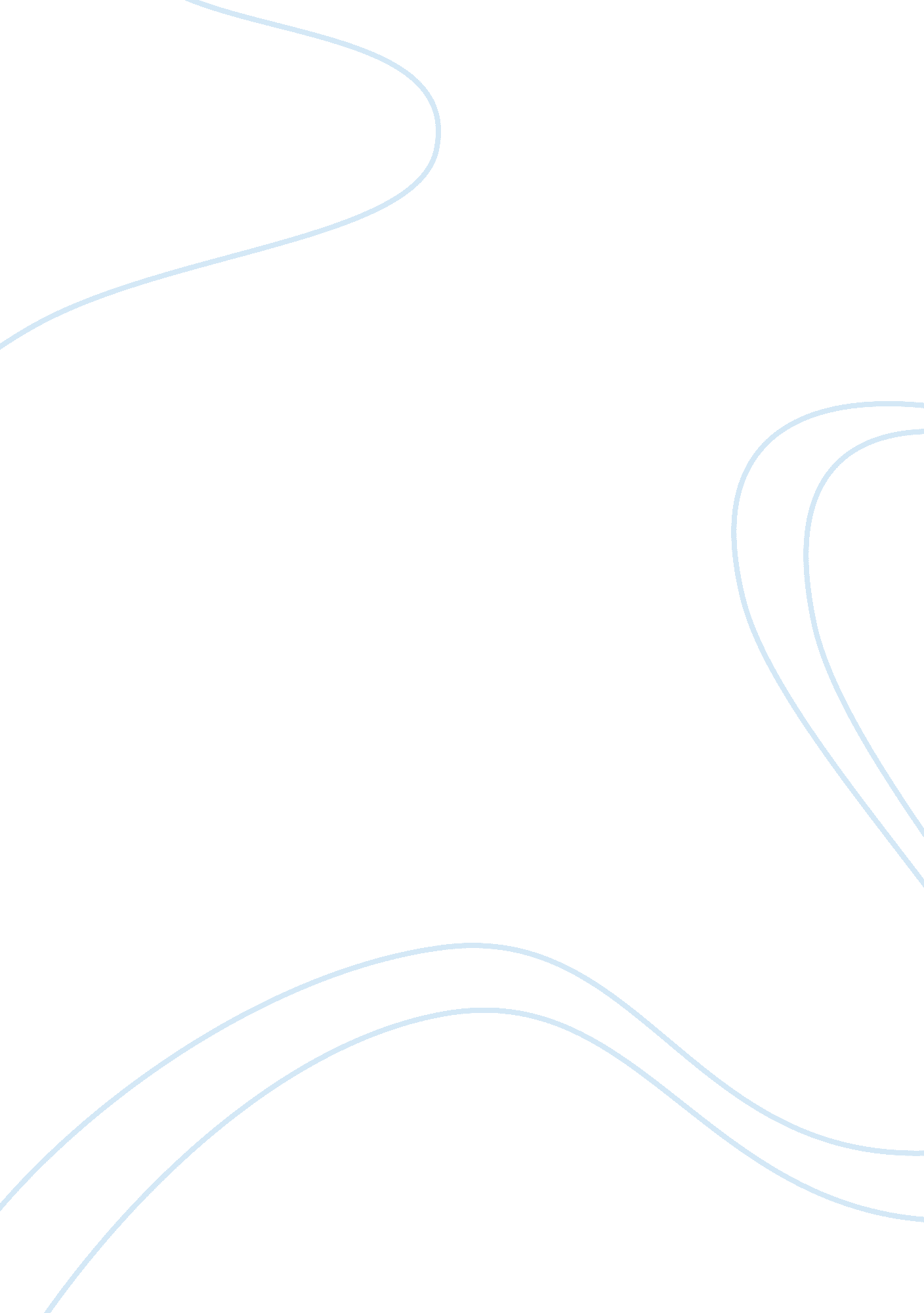 The macdonald triad essay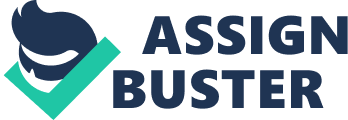 The Macdonald three. besides known as the three of psychopath is a set of three behavioural features which are associated with sociopathic behaviour. How are all these tied into each other? What are some of the features that are associated with the Macdonald Triad? The Macdonald three is a set of three behavioural features which are associated with sociopathic behaviour. These behavioural features are found in the childhood histories of persons with sociopathic behaviours. We will analyze each one of these that is associated with the Macdonald Triad. J. M. Macdonald suggested that inhuman treatment towards animate beings. fire-setting and inordinate bed-wetting during in childhood linked violent behaviour in maturity. This theory has strengths and failings. It provides an account. non needfully a valid 1. for a tragic state of affairs. Sometimes that is all anybody is of all time looking for in those state of affairss. an account. The Macdonald three is a set of three behavioural features which are associated with sociopathic behaviour. It was foremost identified by a forensic head-shrinker. John Marshall Macdonald. in his 1963 paper in the American Journal of Psychiatry titled “ The Threat to Kill” . These behavioural features are found in the childhood histories of persons with sociopathic behaviours. The following are the three authoritative marks of the Macdonald Triad: Animal Cruelty. Enuresis. more normally referred to as bed wetting and fire scene or incendiarism. Although some kids display sociopathic behaviour such as being more aggressive. being more manipulative. showing small or no compunction. and experiencing no guilt can non be an index for the Macdonald Triad. It has long been held that the presence of the three in kids and striplings is prognostic of ulterior interpersonal force. Although in more recent surveies statistically important links between the MacDonald Triad and violent felons have non been found. legion consecutive slayers and psychopaths have exhibited these behavioural character traits in their childhoods. It has besides been suggested that these behavioural features are the consequence of parental disregard. inhuman treatment. or injury in a person’s childhood could take to this “ homicidal proneness” . Individually. fire scene is seen as the less terrible or first measure to let go ofing aggression. In legion consecutive slayers. extended periods of humiliation have been present in their childhoods. And fire scene was a manner for those consecutive slayers to recover something they lost during those initial periods of humiliation. Next. looking at the feature of utmost carnal inhuman treatment ; it’s one of the most extremely researched subjects when seeking to dig deep into the mind of a consecutive slayer. and like fire scene. carnal inhuman treatment. It is besides believed that the violent death of animate beings is a precursor to killing human existences. non merely the act of killing but besides the agencies of transporting out the slaying on a human. The act of killing an animate being is in kernel recovering what they lost through humiliation by their equals. they are ruling something weaker than themselves. It’s been theorized at that as kids. future consecutive slayers used animate beings to vent defeats because the individual doing their humiliation was excessively powerful for them to manage. These future series slayers felt that they regained some power or control over their lives by tormenting and killing animate beings. They’ve gained the power and control they needed to do hurting to their hereafter victims. Personally. I do non hold with the Macdonald Triad. Although I would non doubt that all three individually are indexs of troubled behaviour that even the combination of the three would be a “ red flag” . but non sufficient plenty to state that it is a direct nexus or cause of violent behaviour. To me there isn’t plenty information to endorse the theories cogency. The surveies described in the text consist of research counts of 84. 102. 1200 ; that is non adequate research or statistical informations aggregation to convert me that these behaviours are direct links to the behaviours shown in consecutive slayers. The simple ruin of this theory is the deficiency of research and survey groups. I believe that the strength of this theory is its possible. With more money. research. surveies. and attending I believe this theory’s repute could better. The Macdonald Triad does a good occupation of depicting the emotional behind the act of the act. The connexion between nature/nurture and a child’s emotional development procedure is highly of import and frequently times are direct indexs of how they will move or respond as an grownup. 